Top “SIX” Tips for Success as a Professional and Continuing Education (PCE) Learner – Part OneLA Dixon, MSPH MA-HWC MHWe can all attest to the monkey wrenches, stresses, and other demands of our life that impact-fully insert themselves in our short term or long-term goals, deadlines, relationships, and within other areas professionally, and personally. As easy as it is to put things aside, understand that your professional finish lines are just as important as any other goals to accomplish. Getting started can be filled with so much enthusiasm, but where does that flame start to crackle, or get blown out from other demands in life? How do we relight, reset, recalibrate that flame to keep us going, and to finish? Ensuring that your wellness toolbox has what you need to keep your momentum as an adult learner, we would like to share our TOP SIX TIPS for PCE Learner success, and allow you to gain an opportunity to learn more with Professional and Continuing Education (PCE) at MUIH! 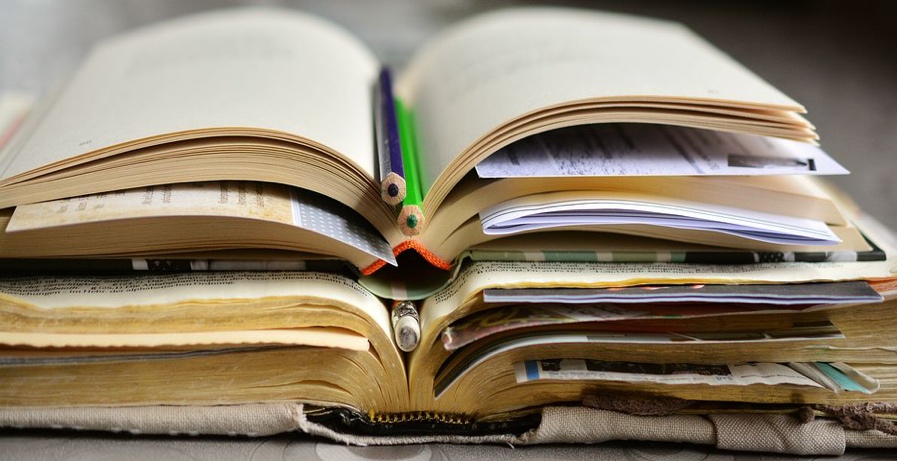 Let’s dive deep into these TOP SIX TIPS to be SUCCESSFUL as a PCE Learner, allowing you to thrive in your continuing education and professional journey! TIP #1: Prioritize your learningAgain, we’d like to reiterate that as much as you’re expected in many areas of life, your professional finish lines are just as important as any other goals to accomplish. Ensure that you’re fully aware of what you are working on; specifically organizing according to your learning style. Make time for yourself in the learning plan, fully knowing the self-study + application required to fulfill your educational experience. Schedule it in just as any other event that’s obligated of you; just as you show up for others, honor YOU by showing up for yourself in these goals.TIP #2: Identify your TOP 1-3 professional goalsAs we work towards our dreams, we should plan and prioritize accordingly to ensure that we are working timely in our own professional journey. But what are we exactly planning and prioritizing? Answer for yourself, “What are MY TOP 1-3 professional goal(s)?” How can you ensure that you’re working towards them effectively? We enjoy encouraging the S.M.A.R.T Goal tool so that you can concretely set each goal attainably smart:(S)pecifically, (M)easurable, (A)chievable/Authentic, (R)ealistic, (T)ime-specificTIP #3: Define Your ‘WHY’What are you so passionate about and WHY? Where do you want to be? What propels you forward and WHY? What makes your professional service/product so unique, and WHY? Even finding your own” why” question will allow you to answer the direct impactful reason behind your profession. Defining this question alone will allow you to ensure your grounding purpose in areas where resilience must show up, while requiring you to be authentic in your learning and growing experience.TIP #4: Choose the right learning opportunityAfter defining your ‘why,’ as well as identifying your goals and prioritizing your learning, seek the right learning opportunity for you. Research what you need to be successful in your area of expertise whether through certification, masterclasses, or other training courses for your professional requirement. Being wise in your learning opportunity will allow you to identify what works best for you, as well as acquiring the specific educational opportunities aligned in your goals.(Check out our current Catalog of PCE learning opportunities at MUIH, to see if they align with your professional goals)TIP #5:  Believe in Yourself!You are doing this for YOU! This is YOUR professional journey, YOUR own personal experience, and YOUR own learning value. Know that each milestone is a leap of faith, that you’ve propelled and initiated each step, and that your goals continue to feed on as you keep going. Claim that YOU CAN and know your resources and/or support systems that will allow you to be fruitful in your goals. Show yourself some compassion and grace when you've missed a deadline or cannot make it to a meeting. Pace yourself and allow yourself to move with fluidity, always with your best intentions.TIP #6: Make a PlanCreate a sound plan that works for you, even if it’s step by step, day by day. Allow yourself to work towards you goal through small steps if necessary. Create a short and long-term plan for your professional goals, assuring your educational and learning journey. There’s a quote, “He [She] fails to plan is planning to fail,” by Winston Churchill, clearly showing that effective planning, gives results through consistency in scheduling and commitment to self. This also gives you the ability to take the reins in creating your own professional journey, customized for your purpose.May you succeed in every goal and challenge set before you and have all of the tools in your wellness toolbox to achieve these goals. To get started furthering your education at MUIH…Explore all Professional and Continuing Education (PCE) at MUIH has to offer!For more information about Professional and Continuing Education (PCE) at MUIH, including our current PCE courses, please visit our MUIH PCE website. Subscribe to our PCE email newsletter for updates on new PCE learning opportunities, exclusive PCE discounts, career development tips, and community health & wellness resources to support your professional journey as a lifelong learner! 